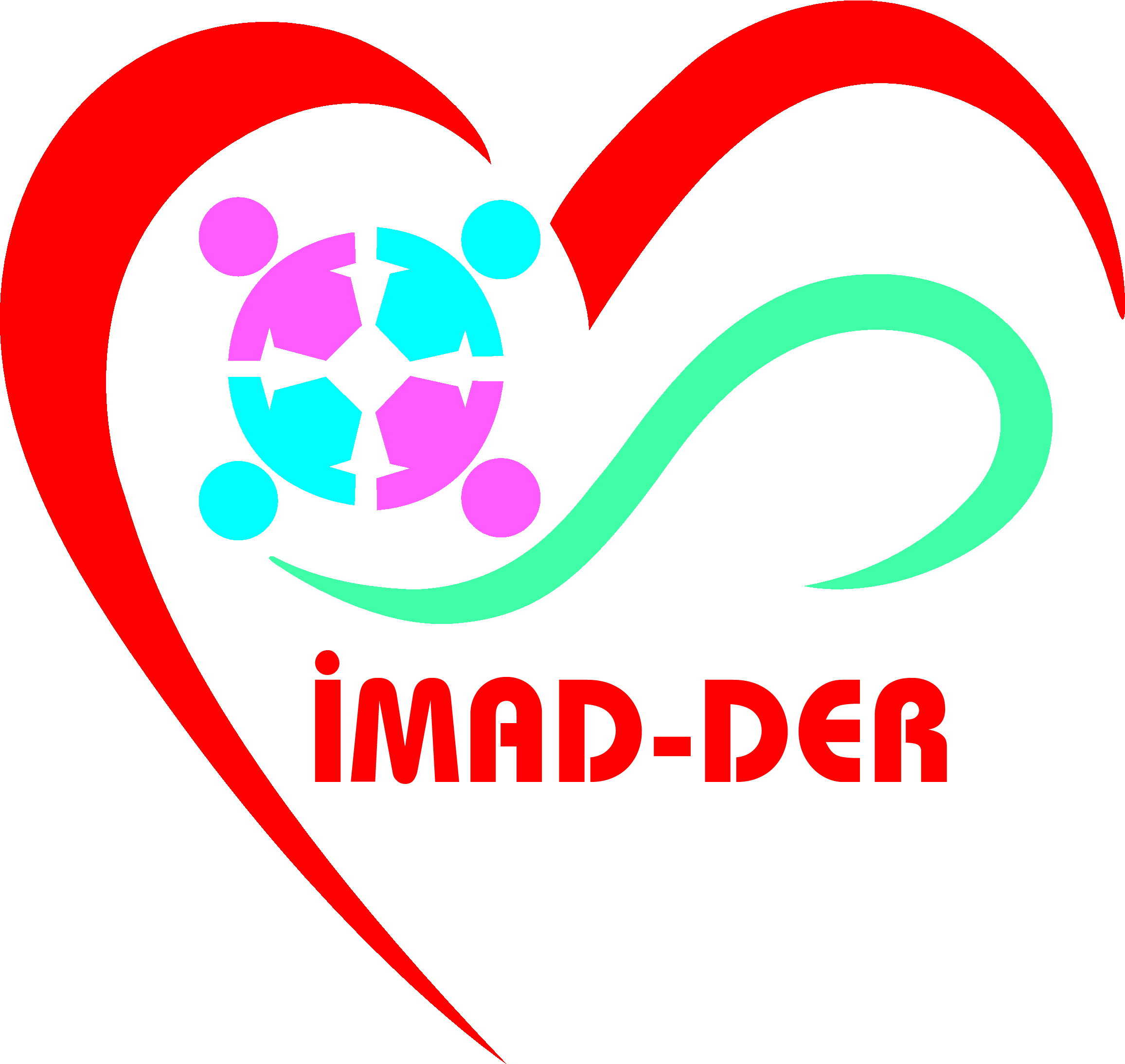 İMAD-DER DERNEĞİGÖREV TANIMLARI FORMUDoküman No:İMD013İlk Yayın Tarihi :01.01.2022Revizyon Tarihi :Revizyon No :Sayfa :001BirimiBasın Yayın ve Halkla İlişkiler BirimiBasın Yayın ve Halkla İlişkiler BirimiAlt BirimWebsite İşlemleri Birimi, Üye İlişkileri ve İnsan Kaynakları Birimi, Sosyal Medya ve Yayın BirimiWebsite İşlemleri Birimi, Üye İlişkileri ve İnsan Kaynakları Birimi, Sosyal Medya ve Yayın BirimiBağlı Oldıığu BirimlerDernek Yönetim KuruluDernek Yönetim KuruluGörevin ÖzetiBünyesinde yer alan birimlerin koordinasyonu, denetlenmesi ve çalışmaların incelenmesi ve düzenli periyotlarda birim içi eğitim faaliyetlerini yürütmekBünyesinde yer alan birimlerin koordinasyonu, denetlenmesi ve çalışmaların incelenmesi ve düzenli periyotlarda birim içi eğitim faaliyetlerini yürütmekGÖREVLERGÖREVLERGÖREVLERBünyesinde yer alan birimlerin iş akış ve koordinasyonu sağlamak,Bünyesinde yer alan birimlerin iş akış ve koordinasyonu sağlamak,Bünyesinde yer alan birimlerin iş akış ve koordinasyonu sağlamak,Bünyesinde yer alan birimlerin yıllık raporlarını incelemek,Bünyesinde yer alan birimlerin yıllık raporlarını incelemek,Bünyesinde yer alan birimlerin yıllık raporlarını incelemek,Bünyesinde yer alan birimlerin çalışma koşullarının iyileştirilmesi için çalışmalar yürütmek,Bünyesinde yer alan birimlerin çalışma koşullarının iyileştirilmesi için çalışmalar yürütmek,Bünyesinde yer alan birimlerin çalışma koşullarının iyileştirilmesi için çalışmalar yürütmek,Bünyesinde yer alan birimlerde görevli üyelerin sorunlarının raporlanması ve Başkan Yardımcısı ile paylaşılması,Bünyesinde yer alan birimlerde görevli üyelerin sorunlarının raporlanması ve Başkan Yardımcısı ile paylaşılması,Bünyesinde yer alan birimlerde görevli üyelerin sorunlarının raporlanması ve Başkan Yardımcısı ile paylaşılması,Birimin gelecek vizyonunu hazırlamak ve bu vizyona uygun projeler geliştirmek,Birimin gelecek vizyonunu hazırlamak ve bu vizyona uygun projeler geliştirmek,Birimin gelecek vizyonunu hazırlamak ve bu vizyona uygun projeler geliştirmek,Bünyesinde yer alan birimlerde görevli üyelerin seçilmesi ve görev dağılımının gerçekleştirilmesi,Bünyesinde yer alan birimlerde görevli üyelerin seçilmesi ve görev dağılımının gerçekleştirilmesi,Bünyesinde yer alan birimlerde görevli üyelerin seçilmesi ve görev dağılımının gerçekleştirilmesi,Bünyesinde yer alan birimlerin hazırlamış oldukları bilgi, belge ve dokümanların saklanması ve istenildiğinde raporlaştırılması için gerekli alt yapıyı sağlamak,Bünyesinde yer alan birimlerin hazırlamış oldukları bilgi, belge ve dokümanların saklanması ve istenildiğinde raporlaştırılması için gerekli alt yapıyı sağlamak,Bünyesinde yer alan birimlerin hazırlamış oldukları bilgi, belge ve dokümanların saklanması ve istenildiğinde raporlaştırılması için gerekli alt yapıyı sağlamak,Birimin işleyişinin ve koordinasyonunun düzeninin sağlanması, görevli üyelerin motivasyonunun artırılması için eğitimler gerçekleştirmek,Birimin işleyişinin ve koordinasyonunun düzeninin sağlanması, görevli üyelerin motivasyonunun artırılması için eğitimler gerçekleştirmek,Birimin işleyişinin ve koordinasyonunun düzeninin sağlanması, görevli üyelerin motivasyonunun artırılması için eğitimler gerçekleştirmek,SORUMLULUKLARSORUMLULUKLARSORUMLULUKLARWebsitesinde, sosyal medya da veya basında yer alacak haber, basın açıklaması, afiş vb. paylaşımlar ile ilgili ön incelemelerde bulunmak, Websitesinde, sosyal medya da veya basında yer alacak haber, basın açıklaması, afiş vb. paylaşımlar ile ilgili ön incelemelerde bulunmak, Websitesinde, sosyal medya da veya basında yer alacak haber, basın açıklaması, afiş vb. paylaşımlar ile ilgili ön incelemelerde bulunmak, İnfertil ailelere yönelik üyelik çalışmalarının uygunluğunu denetlemek,İnfertil ailelere yönelik üyelik çalışmalarının uygunluğunu denetlemek,İnfertil ailelere yönelik üyelik çalışmalarının uygunluğunu denetlemek,Üyeler arasında yaşanan tartışmalar ile ilgili, yapılması gereken müdahale hususunda ilgili birimle iletişim halinde olmak ve kriz durumlarının aşılması için gerekli alt yapıyı sağlamak,Üyeler arasında yaşanan tartışmalar ile ilgili, yapılması gereken müdahale hususunda ilgili birimle iletişim halinde olmak ve kriz durumlarının aşılması için gerekli alt yapıyı sağlamak,Üyeler arasında yaşanan tartışmalar ile ilgili, yapılması gereken müdahale hususunda ilgili birimle iletişim halinde olmak ve kriz durumlarının aşılması için gerekli alt yapıyı sağlamak,YETKİNLİKLERYETKİNLİKLERYETKİNLİKLERFaaliyetlerinin gerektirdiği her türlü araç, gereç ve malzemeyi kullanabilmekFaaliyetlerinin gerektirdiği her türlü araç, gereç ve malzemeyi kullanabilmekFaaliyetlerinin gerektirdiği her türlü araç, gereç ve malzemeyi kullanabilmekBasın, yayın ve halkla ilişkiler konusunda yeterliliğe sahip olmak, buna yönelik mevzuata ve beceriye sahip olmak,Basın, yayın ve halkla ilişkiler konusunda yeterliliğe sahip olmak, buna yönelik mevzuata ve beceriye sahip olmak,Basın, yayın ve halkla ilişkiler konusunda yeterliliğe sahip olmak, buna yönelik mevzuata ve beceriye sahip olmak,Etkili iletişim ve personel yönetimi konularında yetkinliğe sahip olmak,Etkili iletişim ve personel yönetimi konularında yetkinliğe sahip olmak,Etkili iletişim ve personel yönetimi konularında yetkinliğe sahip olmak,